Pozdravljeni učenci 6. a razreda!PET., 29. 5. 2020, 5. šolska uraZA TISTE, KI STE MAKETO ŽE ODDALI:Virtualno se sprehodite po enem največjih muzejev umetnosti na svetu (klikni na spodnjo povezavo ter istočasno pritisni tipko Ctrl):https://artsandculture.google.com/partner/musee-dorsay-paris?hl=en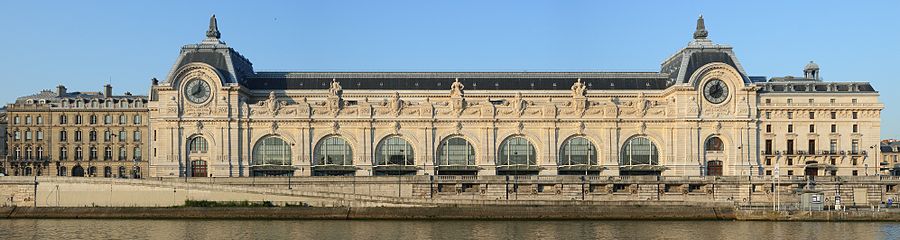 Muzej d'Orsay v Parizu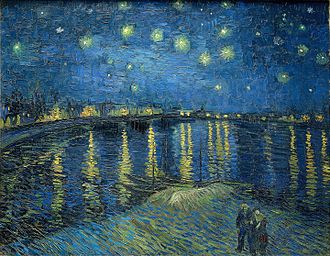            Najdite sliko na steni muzeja:  Vincent van Gogh, Starry NightOglejete si tudi vse ostale prostore v muzeju, slikarska in kiparska dela.